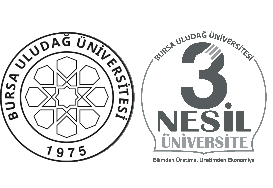 …………………………………………………………………… Topluluğu Kuruluş BildirgesiAmacımız :Faaliyet Alanlarımız : Kurucu Danışman                                                                                                                                                                        İmza